Tabellen und Tafeln für den Holzbau Arbeitshilfen für die tägliche PraxisBruderverlag Albert Bruder GmbH & Co. KGKundenservice: 65341 EltvilleTelefon: 06123 9238-273		                                        Telefax: 06123 9238-244bruderverlag@vuservice.de				www.baufachmedien.deMal schnell die Sortierkriterien für Bauhölzer oder die Schwind- und Quellmaße einer bestimmten Holzart nachschlagen. Welche Holzwerkstoffplatten dürfen im Feuchtbereich verwendet werden? Welche Brandschutzanforderungen gelten für Wände in der Gebäudeklasse 3, 4 oder 5? Welche Mindestabstände müssen bei Klammern, Nägeln oder Schrauben eingehalten werden? Diese und viele weitere Grundlageninformationen für die tägliche Arbeit im Holzbau fasst die Broschüre „Tabellen und Tafeln für den Holzbau“ in 71 ausgewählten und speziell aufbereiteten Übersichten zusammen. Schnell lassen sich so z. B. Zahlenwerte und sonstige Zusammenhänge, mit denen der im Holzbau Tätige häufig zu tun hat, erfassen. Die Tabellen und Tafeln sind konsequent auf das Wesentliche reduziert und bieten einen schnellen Einstieg in das Grundlagenwissen. Zusätzlich finden sich in nahezu jeder Tabelle Verweise auf weitere wichtige Quellen wie etwa Normen, die dann gezielt zurate gezogen werden können.Darüber hinaus filtert die Arbeitshilfe die für den Holzbau relevanten  Aspekte aus Wärmeschutz, Feuchteschutz, Holzschutz und Brandschutz heraus. Hinzu kommen zahlreiche Informationen zu Baustoffen, ihrer Verwendung sowie zu konstruktiven Regeln im Holzbau.1.618 Zeichen / November 2017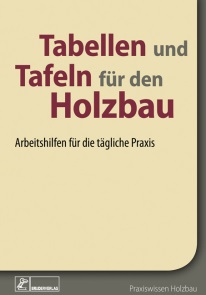 2017. 16,8 x 24,0 cm. Kartoniert. 68 Seiten. EURO 39,–ISBN 978-3-87104-238-6ISBN E-Book: 978-3-87104-237-9